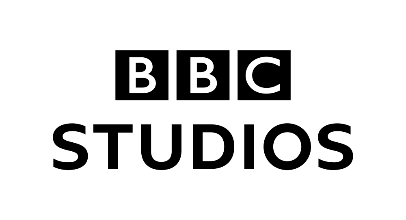 DRAGONS’ DEN APPLICATION FORMYou should give as much information as necessary to enable us to assess your business idea but should not disclose any information which is commercially sensitive. You must not include details on any application or process which may be patentable unless you have secured the patent or this is pending – if you do disclose this it may invalidate any patent application you later make.Please indicate in the boxes below the stage your business is currently at:A CONCEPTPROTOTYPE OR START UP STAGETRADINGNAME: Date of Application:Age:Home Phone:Email:Work Phone:Email:Mobile Phone:Email:Home Address:Company Address (if relevant):Present Occupation:Previous Jobs (please list):BUSINESSName of business:Describe your idea in one line:Amount of investment required:% share in exchange:Executive summary: In the Executive Summary, you have the chance to sell yourself and your idea, and give a clear and comprehensive outline of your business or product. What problem does your idea solve? What stage are you at with patent or copyright protection? Where are you up to with prototyping or testing? Describe sales, if your business is trading. Please supply any additional information you feel may be useful.Do you own all of the Intellectual Property in your business/product (for example; company logos and trademarks)? If no, please give details.Do you have a written business plan?Why do you think your business/product would make a good investment for the Dragons?OTHER INFOHave you been on Television before?And have you applied to appear on any other business programmes? (If yes, please give details)Where did you most recently hear about the show?Have you applied to the show before?Please use this section to tell us about yourself. Background, previous business ventures, interests, hobbies etc…Have you ever been bankrupt or been disqualified from being a director of a company? (Please give details). ENTREPRENEUR AVAILIBILITYRecordings take place in Manchester. Should you be successful in being selected for the series, you will be required to attend 1 recording day which could be a weekday. (Note: we will do our best to accommodate you, but please be aware that it may not be possible to include you in the series if your availability is limited.)Please indicate any dates that you will definitely not be available for filming:DECLARATIONI confirm that the information given in this form is true and accurate to the best of my knowledge and belief and I will notify BBC Studios of any change in circumstance. Please sign and print name below.SIGN                                                     PRINTWe regret that BBC members of staff and their immediate families are not eligible to apply and all applicants must be 18 or over.PRIVACY STATEMENTDragons’ Den is produced by BBC Studios for broadcast, use and exploitation by the BBC.  We are responsible for handling personal data you provide in accordance with data protection law.  We will use your personal data as necessary to assess your suitability as a contestant for Dragons’ Den and to produce, distribute and promote the programme.    We may need to collect sensitive information about you if relevant in the context of the programme and/or where we have a lawful reason to do so.  For example, details of medical conditions to identify health and safety risks or to assess your fitness to participate, or information about whether you have any unspent convictions to assess your suitability as a contestant or for safeguarding purposes. Such personal data will generally be restricted to relevant members of the programme’s production team and crew.  If you are selected to be part of the Programme, we will retain as your application form, contact details, and any relevant information collected in connection with fitness to participate (including relevant medical information)), for up to 7 years in line with our retention schedule.  We may also store your details so we know if you have applied previously or to contact you about contributing to future series or other BBC Studios programmes (if you have given us permission).Unsuccessful applications to be in a programme will be kept until after broadcast of the programme or series.  If you are selected to take part in Dragons’ Den and are offered investment by a ‘dragon’, we will share you personal data, including the full recording of your pitch, with the investing ‘dragon’ for the purposes of undertaking their own due diligence.We may also share your application with the BBC as part of the selection process. Once we pass your personal data to the BBC, the BBC will become the controller of the personal data and be responsible for processing and storing it in accordance with data protection law and its own privacy policy.For more information about how BBC Studios and the BBC (as the Commissioner) uses your personal data and to find out about your rights, visit: www.bbc.co.uk/contributors/privacy-noticeRETURNSPlease return the completed form ASAP by post or email to:EMAIL: apply.dragonsden@bbc.co.ukPOST:   DRAGONS' DEN1st FLOOR, DOCK HOUSEMEDIACITY UKSALFORDM50 2BHUnfortunately, due to the high number of applicants only those people who are short listed will be contacted. However, we do consider all applications carefully.